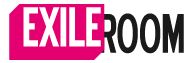 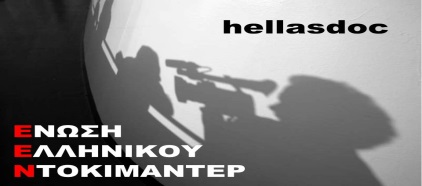 ΔΕΛΤΙΟ ΤΥΠΟΥΤο ελληνικό ντοκιμαντέρ στο  EXILE ROOM…γιατί ήρθε η ώρα να  γνωρίσουμε καλύτερα το ελληνικό ντοκιμαντέρ και τους δημιουργούς του. Πρώτη προβολή την Πέμπτη 29 Ιανουαρίου στις 21.00 με την ταινία ντοκιμαντέρ KHAIMA  (2011) του Αθανάσιου Καρανικόλα, που  προβάλλεται σε αίθουσα για πρώτη φοράΑπό την Πέμπτη 29 Ιανουαρίου στο ΕXILE ROOM το ελληνικό ντοκιμαντέρ έχει τη δική του ώρα.Η Ένωση Ελληνικού Ντοκιμαντέρ σε συνεργασία με το EXILE ROOM  διοργανώνουν μια σειρά προβολών σύγχρονων ελληνικών ντοκιμαντέρ. Ταινίες σημαντικές που δεν είχαν την ευκαιρία να συναντηθούν με το ευρύ κοινό, ταινίες που οι δημιουργοί τους ζουν στην Ελλάδα ή το εξωτερικό, ταινίες που δίνουν αφορμή για προβληματισμό και συζήτηση. Συζήτηση θα ακολουθεί μετά το τέλος της προβολής  με τη συμμετοχή του σκηνοθέτη, για την ταινία και για τη σχέση της με την πραγματικότητα μέσα από την προσωπική ματιά του δημιουργού.Στην πρώτη προβολή θα παρουσιαστεί η ταινία ΚΗΑΙΜΑ του  ταλαντούχου σκηνοθέτη Αθανάσιου Καρανικόλα που ζει και εργάζεται στη Γερμανία. Τον Καρανικόλα τον γνωρίσαμε πρόσφατα με την εξαιρετική ταινία μυθοπλασίας «Στο Σπίτι», που βραβεύτηκε στο Φεστιβάλ του Βερολίνου το 2014 με το βραβείο της Οικουμενικής Επιτροπής. Η ταινία του KHAIMA είναι ένα σημαντικό ντοκιμαντέρ για τον καταυλισμό των Αφγανών προσφύγων στην Πάτρα που λειτούργησε 12 χρόνια και  κατεδαφίστηκε το 2009 χωρίς ποτέ να βρεθεί μία λύση  για αυτούς τους ανθρώπους που έκτοτε διανυκτερεύουν στους δρόμους της πόλης.Η ταινία προβλήθηκε το 2011 στο Φεστιβάλ Ντοκιμαντέρ της Θεσσαλονίκης  και στη συνέχεια το 2012 στο Βερολίνο  στην Εβδομάδα Ελληνικού Κινηματογράφου στους κινηματογράφους Arsenal  και Eiszeit.Μετά την προβολή θα ακολουθήσει ένα κρασί και πιάτο με αφγανικό φαγητόΛίγα λόγια για την ταινίαKHAIMA (2011), 86 minΧορηγοί: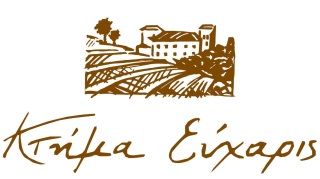 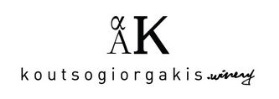 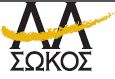 Εδώ και 12 χρόνια υπήρχε στη Πάτρα ένας πρόχειρος καταυλισμός Αφγανών προσφύγων. Περίπου 400 με 600 άνδρες, από 12 μέχρι 60 χρονών ζούσαν σε αυτοσχέδια καταλύματα, φτιαγμένα από υλικά οικοδομών και χαρτοκιβώτια. Στον καταυλισμό υπήρχε μια αίθουσα τηλεόρασης κι ένα τζαμί. Οι περισσότεροι από τους πρόσφυγες που διέμεναν στον καταυλισμό είχαν τελικό σκοπό του ταξιδιού τους κάποια χώρα στην κεντρική Ευρώπη. Προσπαθούσαν να φτάσουν εκεί κρυμμένοι μέσα σε πλοία, τα οποία έφευγαν από το λιμάνι της Πάτρας με προορισμό την Ιταλία. Άλλοι προσπαθούσαν να επιβιώσουν στην Ελλάδα όσο το δυνατόν περισσότερο, ελπίζοντας να πάρουν κάποια μέρα άσυλο. Στις 12 Ιουλίου του 2009 η ελληνική κυβέρνηση κατεδάφισε το καταυλισμό. Για τη κατεδάφιση χρησιμοποιήθηκαν δύο μπουλντόζες, τέσσερα φορτηγά και δύο διμοιρίες των ΜΑΤ. Πριν από τον καταυλισμό δεν υπήρξε καμία μέριμνα για το μέλλον των προσφύγων. Σήμερα, πάνω από 700 πρόσφυγες διανυκτερεύουν στους δρόμους της Πάτρας.Εδώ και 12 χρόνια υπήρχε στη Πάτρα ένας πρόχειρος καταυλισμός Αφγανών προσφύγων. Περίπου 400 με 600 άνδρες, από 12 μέχρι 60 χρονών ζούσαν σε αυτοσχέδια καταλύματα, φτιαγμένα από υλικά οικοδομών και χαρτοκιβώτια. Στον καταυλισμό υπήρχε μια αίθουσα τηλεόρασης κι ένα τζαμί. Οι περισσότεροι από τους πρόσφυγες που διέμεναν στον καταυλισμό είχαν τελικό σκοπό του ταξιδιού τους κάποια χώρα στην κεντρική Ευρώπη. Προσπαθούσαν να φτάσουν εκεί κρυμμένοι μέσα σε πλοία, τα οποία έφευγαν από το λιμάνι της Πάτρας με προορισμό την Ιταλία. Άλλοι προσπαθούσαν να επιβιώσουν στην Ελλάδα όσο το δυνατόν περισσότερο, ελπίζοντας να πάρουν κάποια μέρα άσυλο. Στις 12 Ιουλίου του 2009 η ελληνική κυβέρνηση κατεδάφισε το καταυλισμό. Για τη κατεδάφιση χρησιμοποιήθηκαν δύο μπουλντόζες, τέσσερα φορτηγά και δύο διμοιρίες των ΜΑΤ. Πριν από τον καταυλισμό δεν υπήρξε καμία μέριμνα για το μέλλον των προσφύγων. Σήμερα, πάνω από 700 πρόσφυγες διανυκτερεύουν στους δρόμους της Πάτρας.Σκηνοθεσία,σενάριο, φωτογραφία   Αθανάσιος ΚαρανικόλαςΜοντάζMonika Weber, Lorna Hoefler-StefenΉχος:Vitaliano ZurloΠαραγωγός:Αθανάσιος ΚαρανικόλαςΧώρα Παραγωγής:Ελλάδα-Γερμανία